Specialista dogana e sicurezza dei confini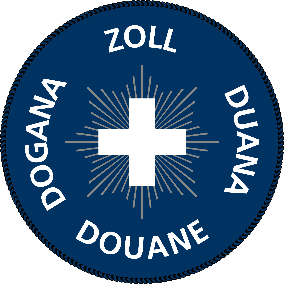 Lettera di motivazione_________________________________________________________________________La invitiamo a presentare la motivazione della candidatura quale specialista dogana e sicurezza dei confini in una pagina A4 circa in italiano, tedesco o francese.Nel redigerla tenga presente le seguenti domande:Come è venuto/a a conoscenza della professione e dove si è informato/a? Cosa L’ha spinta a candidarsi? Quale idea si è fatto/a della professione e quali sono le Sue aspettative? Quali sono le Sue caratteristiche e capacità per esercitare questa professione? Faccia una breve autovalutazione menzionando i Suoi punti forti e le Sue esperienze professionali. Rediga qui.Nome e cognome